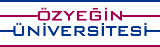 Uygulamalı Bilimler Fakültesi / Faculty of Applied SciencesStajı Bırakma Talep FormuForm Requesting to Drop Out of the Internshipsas.in.06Öğrenci NumarasıStudent NumberÖğrenci Ad SoyadStudent Name / SurnameÖğrenci Ad SoyadStudent Name / SurnameÖğrenci Ad SoyadStudent Name / SurnameÖğrenci NumarasıStudent NumberStaj Dersi KoduInternship Course CodeStaj Dersi KoduInternship Course CodeStaj Dersi KoduInternship Course CodeTercih edilmiş akademik uzmanlık alanı (Eğer var ise)Track chosen in your academic program (if any)Tercih edilmiş akademik uzmanlık alanı (Eğer var ise)Track chosen in your academic program (if any)Tercih edilmiş akademik uzmanlık alanı (Eğer var ise)Track chosen in your academic program (if any)Tercih edilmiş akademik uzmanlık alanı (Eğer var ise)Track chosen in your academic program (if any)Staj Yapılan Kurum/Bölüm/PozisyonCurrent Institution/Department/PositionStaj Yapılan Kurum/Bölüm/PozisyonCurrent Institution/Department/PositionStaj Yapılan Kurum/Bölüm/PozisyonCurrent Institution/Department/PositionStaj Yapılan Kurum/Bölüm/PozisyonCurrent Institution/Department/PositionStaja Başlama tarihiStart Date of the InternshipStaja Başlama tarihiStart Date of the InternshipStajı Bırakma TarihiDate Internship EndedKalan Gün SayısıDays RemainingStaj Bırakma Talep GerekçesiReason for Requesting Leave of InternshipStaj Bırakma Talep GerekçesiReason for Requesting Leave of InternshipStaj Bırakma Talep GerekçesiReason for Requesting Leave of InternshipStaj Bırakma Talep GerekçesiReason for Requesting Leave of InternshipÖğrenci İmzasıStudent SignatureÖğrenci İmzasıStudent SignatureÖğrenci İmzasıStudent Signatureİmza TarihiDate of SignatureUBF Staj Koordinatörü GörüşüComment from the FAS Internship CoordinatorUBF Staj Koordinatörü GörüşüComment from the FAS Internship CoordinatorUBF Staj Koordinatörü GörüşüComment from the FAS Internship CoordinatorUBF Staj Koordinatörü GörüşüComment from the FAS Internship CoordinatorUBF Staj Koordinatörü İmzasıSignature of the FAS Internship CoordinatorUBF Staj Koordinatörü İmzasıSignature of the FAS Internship CoordinatorUBF Staj Koordinatörü İmzasıSignature of the FAS Internship Coordinatorİmza TarihiDate of SignatureBölüm Başkanı GörüşüComment from the Department HeadBölüm Başkanı GörüşüComment from the Department HeadBölüm Başkanı GörüşüComment from the Department HeadBölüm Başkanı GörüşüComment from the Department HeadBölüm Başkanı İmzasıSignature of the Department HeadBölüm Başkanı İmzasıSignature of the Department HeadBölüm Başkanı İmzasıSignature of the Department Headİmza TarihiDate of Signature